Уважаемая кормящая мама,Поздравляем вас с тем, что благодаря грудному вскармливанию вы делаете все возможное для себя и вашего малыша.  Мы предоставили вам молокоотсос коллективного пользования от клиники  WIC.  Молокоотсос нужно было вернуть в клинику до .В случае невозврата молокоотсоса в нашу клинику в ближайшее время, учреждение выставит вам счет на оплату его стоимости.Пожалуйста, верните молокоотсос как можно быстрее или позвоните нам по номеру () по поводу возможности продления срока пользования молокоотсосом.  Благодарим вас за сотрудничество и за то, что вы являетесь прекрасной мамой. С уважением,Это учреждение предоставляет всем равные возможности.
В программе питания WIC штата Вашингтон не отдается предпочтение кому-либо.Лица с ограниченными возможностями могут запросить этот документ в другом формате. 
Чтобы подать запрос, обратитесь по телефону 1-800-841-1410 (телефон для слабослышащих/телетайп 711).DOH 961-1128   June 2017   Russian	   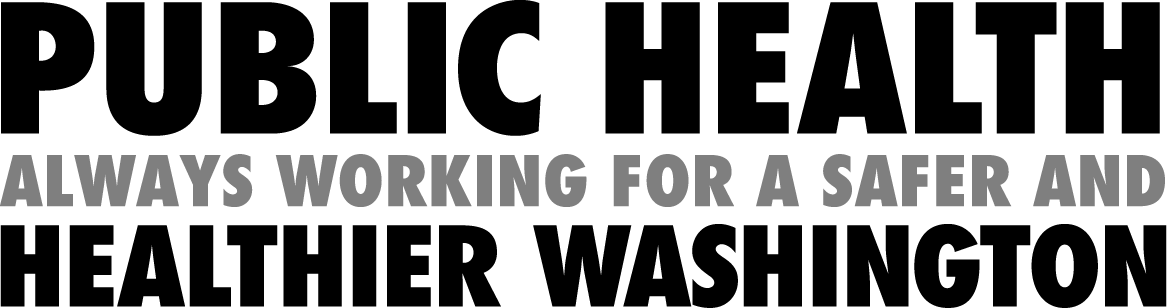 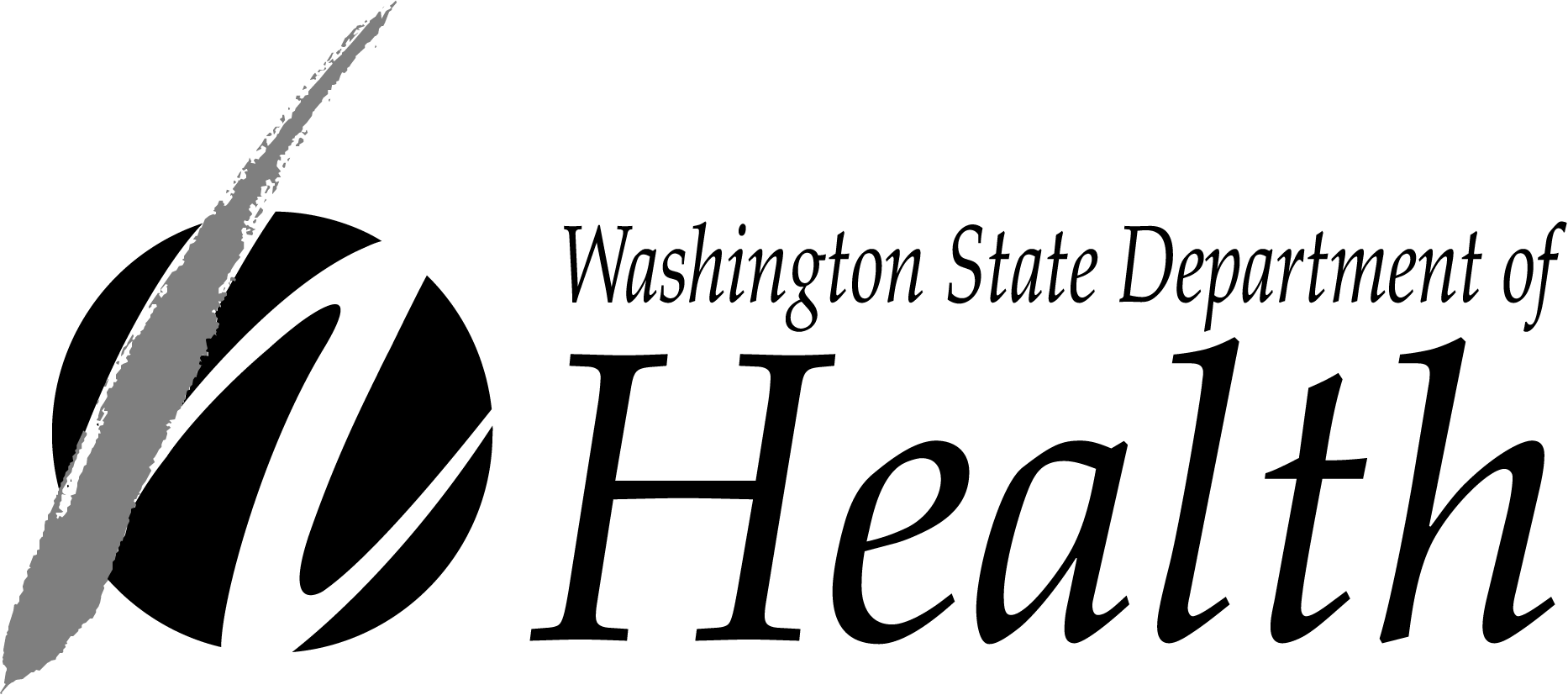 